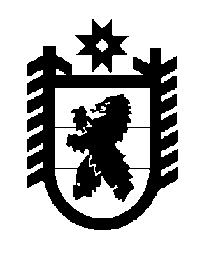 Российская Федерация Республика Карелия    ПРАВИТЕЛЬСТВО РЕСПУБЛИКИ КАРЕЛИЯПОСТАНОВЛЕНИЕот  15 июля 2019 года № 303-Пг. Петрозаводск О внесении изменений в Положение о Министерстве экономического развития и промышленности Республики КарелияПравительство Республики Карелия п о с т а н о в л я е т:Внести в Положение о Министерстве экономического развития и промышленности Республики Карелия, утвержденное постановлением Правительства Республики Карелия от 21 сентября 2016 года № 360-П                     «Об утверждении Положения о Министерстве экономического развития и промышленности Республики Карелия» (Собрание законодательства Республики Карелия, 2016, № 9, ст. 1942; № 12, ст. 2618; 2017, № 7, ст. 1360; № 10, ст. 1981; № 12, ст. 2479, 2481, 2486;  2018, № 3, ст. 538; № 6, ст. 1257;                 № 8, ст. 1638; № 10, ст. 2081; № 11, ст. 2320; Официальный интернет-                 портал правовой информации (www.pravo.gov.ru), 24 января 2019 года,           № 1000201901240005), следующие изменения:пункт 9 дополнить подпунктом 101.2 следующего содержания:«101.2) осуществляет функции органа исполнительной власти Республики Карелия, уполномоченного на координацию совершенствования контрольно-надзорной деятельности в Республике Карелия, в том числе: обеспечивает координацию деятельности органов исполнительной власти Республики Карелия, уполномоченных на осуществление государственного контроля (надзора) по вопросам осуществления и совершенствования контрольно-надзорной деятельности в Республике Карелия; осуществляет взаимодействие с территориальными органами федеральных органов исполнительной власти в Республике Карелия, уполномоченными на осуществление государственного контроля (надзора) по вопросам совершенствования контрольно-надзорной деятельности в Республике Карелия;»;подпункт 12 пункта 10 изложить в следующей редакции:«12) составляет протоколы об административных правонарушениях, предусмотренных частями 1, 2 статьи 2.24 Закона Республики Карелия                        от 15 мая 2008 года № 1191-ЗРК «Об административных правонарушениях»;».            Глава Республики Карелия 					                  А.О. Парфенчиков